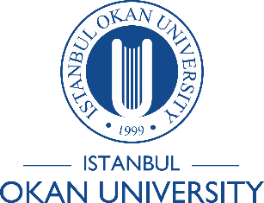 ISTANBUL OKAN UNIVERSITYFACULTY OF MEDICINEMED413RATIONAL USE OF DRUGSCOURSE PROGRAMLECTURERAssist. Prof. Dr.  Fuat Nihat ÖzaydınMED413 Rational Use of Drugs (3 credit)AIM OF THE COURSEThe purpose of this course is to teach students how to write out a prescription in accordance with the rules of pharmacology and that is supported by rational data; to teach detecting patient’s problem (communicating with patients and their relatives and provide them with the right information), explaining the rational pharmacotherapy, examining the effectiveness of drugs, how to apply the drug doses (I.V. injection, I.V. infusion, subcutaneous injection and local administration applications). Prerequisites: MED206, MED301, MED302, MED303, MED304, MED305, MED306, MED307 and For foreign students; pass The Turkish Language Exam. LEARNING OBJECTIVESAt the end of this course the student will be able to:Write a prescription in accordance with the rules of pharmacology that is supported by rational data Grasp the patient’s problem (communicating with patients and their relatives and provide them with the right information), Explaining the pharmacotherapy (decide on a rational pharmacotherapy), Examining the effectiveness of drugs, how to apply the drug doses (IV. Injection, IV. Infusion, subcutaneous injection and local administration applications). Write a complete and correct prescription by using personal drug list.Write an accurate prescription using Treatment Guidelines and Vademekum (Medication  guide).COURSE CONTENTThe list of Emergency Treatments and Diagnosis-Treatments of the diseases described in the National Medicine Core Curriculum 2020 Rational Drug Use Principles,Prescribing PrinciplesDrug Adverse Effect Notification FormRational Use of Drugs (RUD) in the Treatment of Hypertension RUD  in Diabetes TreatmentRUD in the Treatment of DyslipidemiaRUD  in the Treatment of Asthma, Allergic RhinitisRUD in the Treatment of Pediatric URTI DiseasesRUD in the Treatment of Pediatric Infectious DiseasesRUD in the elderly and special population RUD in the emergency diseases of adult/childrenCOURSE INFORMATIONTheoretical 			: 29 hoursPractical			: 32 hoursDuration			: 10 daysType of Education                    : Compulsory for graduationLocation			: Olearn SystemLEARNING METHODSTheoretical Lectures/ Student Seminars / Case-Based Discussion / Problem-Based LearningOUT OF CLASS WORKING METHODSFinding “up-to-date Treatment Guidelines” for the diseases described in the National Medicine Core Curriculum 2020 / Preparing the Treatment Guide according to the Case / Group Work / Preparing the Internship File / Preparing the Prescription FileASSESSMENT• Evaluation of the Internship File• Evaluation of the Prescription File• Written Exam• A passing grade will be determined by an evaluation to be made with 30% of the points from the files they submit and 70% of the online exam score at the end of the internship.COURSE PROGRAMDate Morning (4 lectures) Afternoon (3 lectures)1.dayNational Medicine Core Curriculum 2020, Principles of Rational Drug Use (Theoretical)Prescribing principles, Pharmacovigilance, Adverse Effects Report Form (Theoretical)2. day Student work on filling the adverse effect notification form (practice) Rational drug use in the treatment of hypertension (Theoretical)3. dayStudent work on rational drug use in the treatment of hypertension (Practice)Rational drug use in diabetes treatment (Theoretical)4. dayStudent work on rational drug use in diabetes treatment (Practice)Rational drug use in the treatment of dyslipidemia (Theoretical)5. dayStudent work on rational drug use in dyslipidemia treatment (Practice)Rational drug use in the treatment of Asthma, allergic rhinitis (Theoretical)6. day Student work on rational drug use in Asthma, allergic rhinitis treatment (Practice)Rational drug use in the treatment of pediatric URTI (Theoretical)7. dayStudent work on rational drug use in pediatric URTI treatment (Practice)Rational drug use in the treatment of pediatric infectious diseases (Theoretical)8. dayStudent work on rational drug use in pediatric infectious diseases treatment (Practice)Rational drug use in the elderly (Theoretical+Practice)9. day  Rational drug use in emergency diseases of adult/child (Theoretical)Rational drug use in emergency diseases of adult/child (Practice)10.day Student presentation Student presentation+Exam